Structured problem-solving moduleOverviewWe all face problems in life and structured problem solving is a proven approach that many people have found helpful for working through difficult problems no matter what it is. As a health professional this is a simple yet effective tool that you can use yourself and teach your patients.Learning objectiveDescribe the structured problem-solving technique and to be able to use it effectively with clients.Facilitator notesThis short module should take 15 minutes to deliver.Prepare the handouts depending on the number of people attending the session.There is an optional video that describes the structured problem solving process. It takes 9 minutes and can be shown at the end of the session if time allows.Video can be accessed here https://www.healthnavigator.org.nz/videos/s/self-management/structured-problem-solving/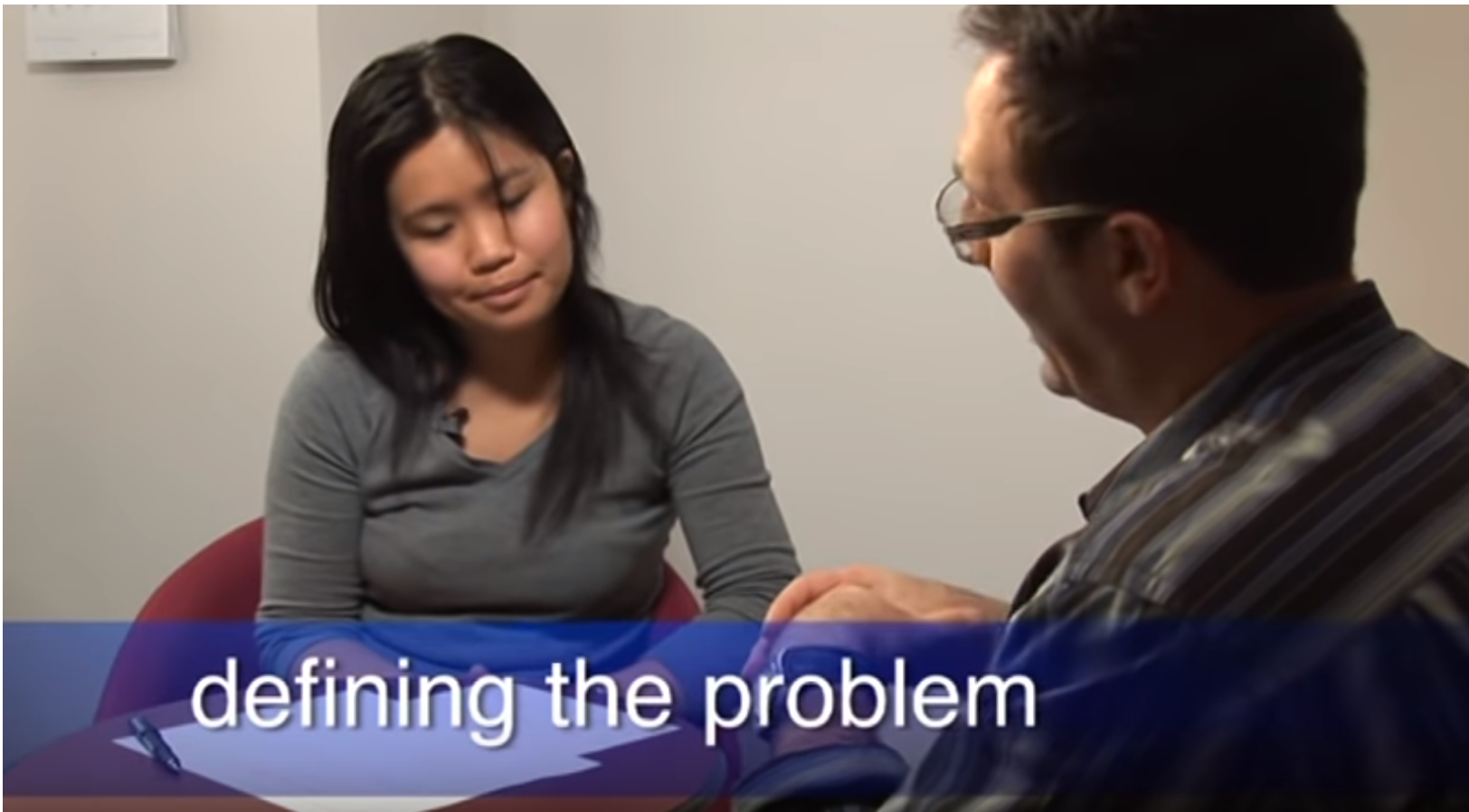 https://youtu.be/iCoPbbLQ5m4 Handout:  https://www.healthnavigator.org.nz/media/7650/problem-solving-17may19-interactive.pdf For additional modules, visit: add urlTopic & timeActivity description and facilitator guideResourcesStructured Problem Solving  Activity(Allow 15 mins)Describe structured problem solving including the following key messages:structured problem solving is a proven approach that many people have found helpful for working through difficult problems.Structured problem solving (SPS) is a skill you can learn that helps you to step back and look at your problems, in a clearer, more structured way. It’s a “thinking skill” that can help you take control of your problems and gives you a roadmap to work through them. Structured problem solving can be done on your own, with someone else or as a small group. The aim is to clearly define the problem and then work together to generate ideas and solutions.This is one of the most useful self-management skills that you can teach your patients.Activity – Ask the group to work in pairsGive each person a set of problem-solving handoutsAsk the participants to choose a problem that they would like to work throughUsing the ‘problem solving’ work sheet, take five minutes each to work through their problem, then swapFollow the process through to step 4Facilitator leads a discussion about how the technique could be used in practice.Problem solving pages from Take Charge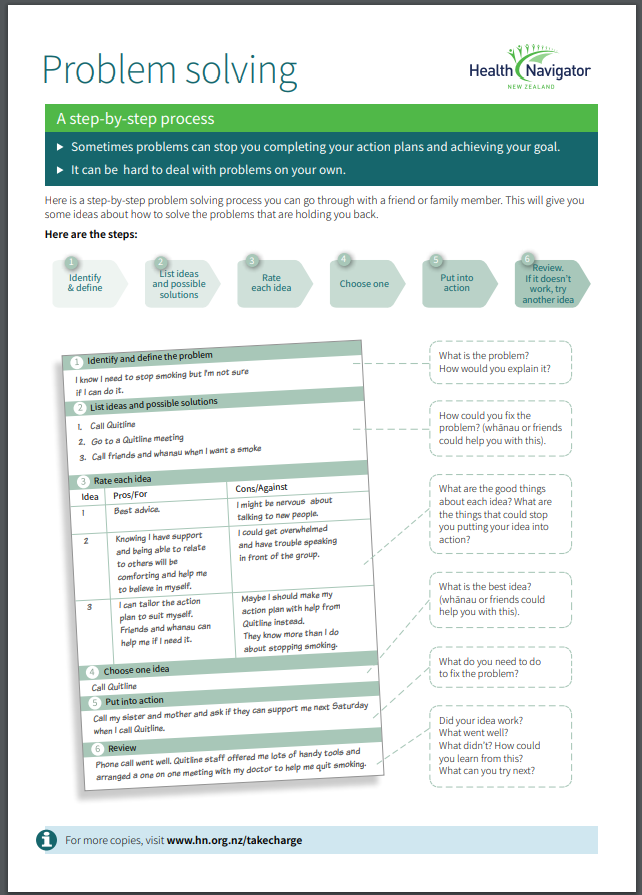 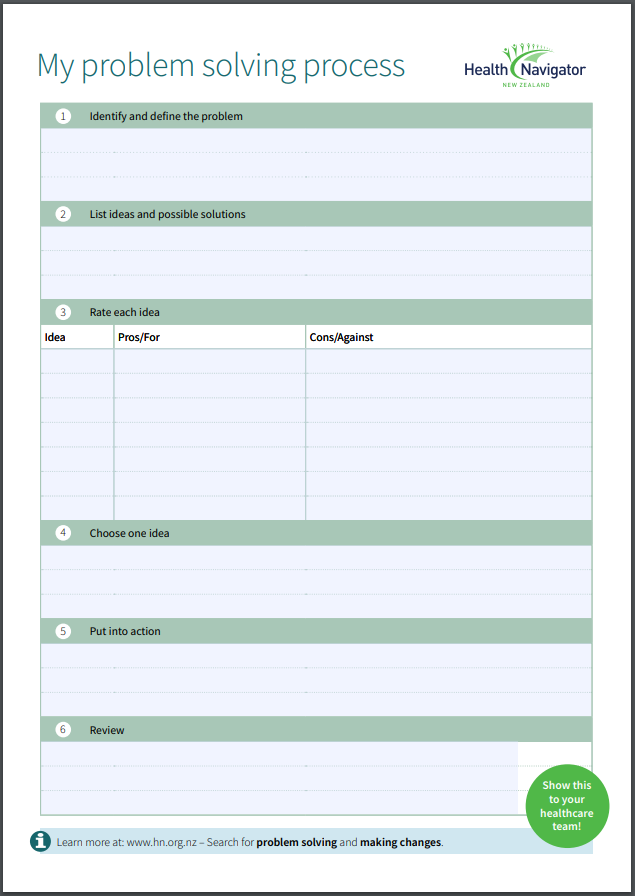 